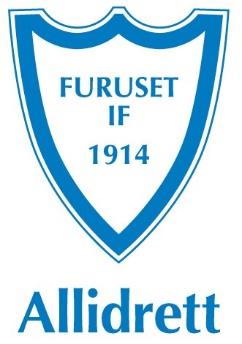 ÅRSMØTE  IFURUSET ALLIDRETT IFTorsdag 17.03.2022 kl.18.00 i Furuset ForumDagsordenA	    Åpning av møtet 	    Konstituering  1.    Valg av møteleder og sekretær       2.    Godkjenning av innkalling og saksliste  3.    Godkjenning av stemmeberettigede medlemmer  Valg av 2 medlemmer til å undertegne protokollen               sammen med møteleder B	     Saker til behandling  5.     Styrets årsrapport for 2021  6.     Regnskap i revidert stand  7.     Innkomne forslag.  8.      Fastsettelse av kontingent       9.      Fastsettelse av honorar til styret og revisor10.      Budsjett 202211.      Bestemme foreningens organisasjon12.      Valg12.1   Styre- og utvalg12.2   Kontrollkomité12.3   Representanter til ting og møter i deorganisasjoner som foreningen er tilsluttet		12.4	Valg av 1 representant til styret i Furuset Idrettsforening12.5  ValgkomiteVel møtt!STYRET I FURUSET ALLIDRETT IF